Лицевая сторона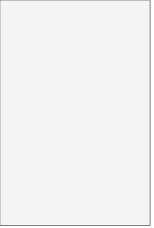 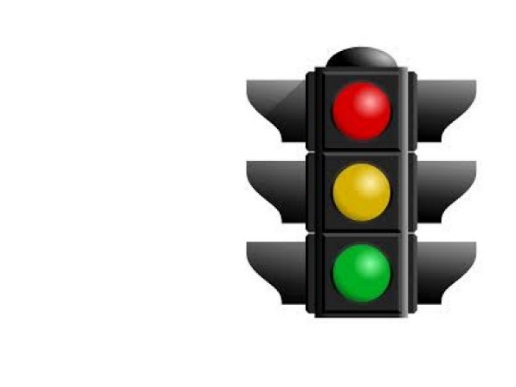 Обратная сторона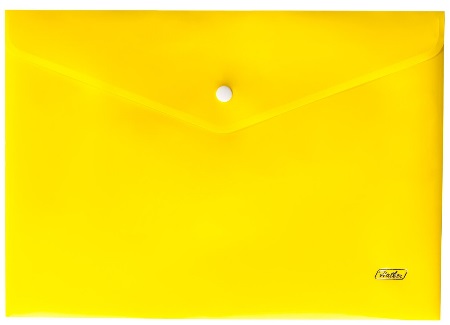 Разворот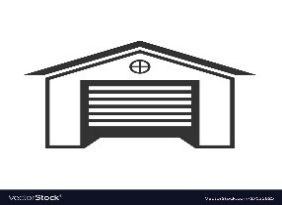 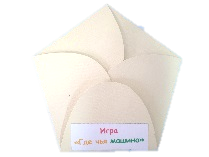 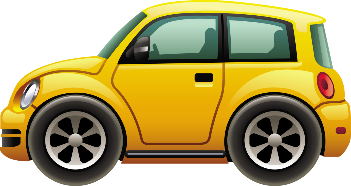 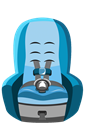 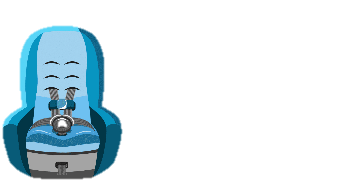 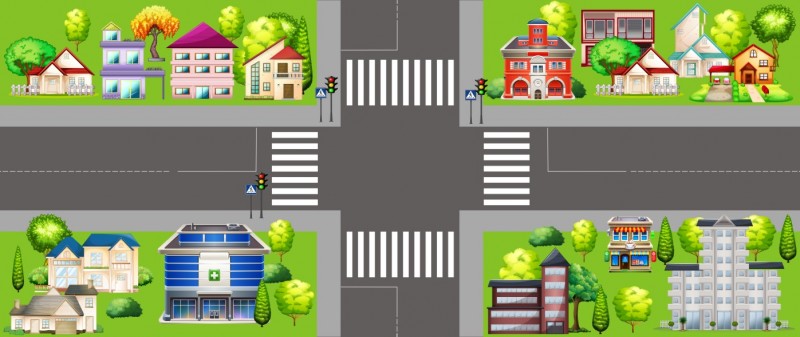 Дно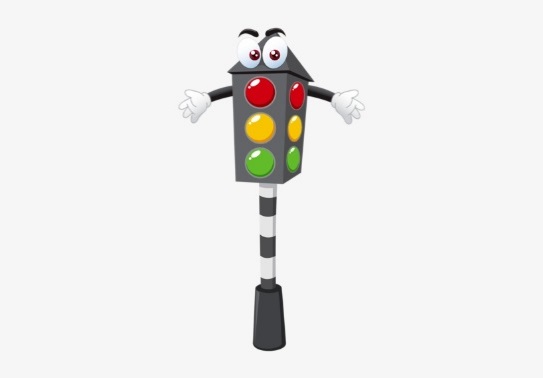 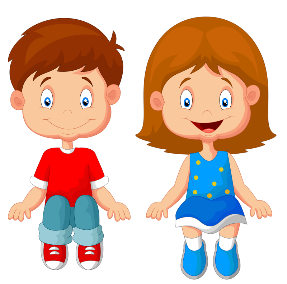 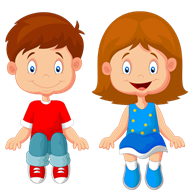 